ПРОЕКТ УЛЬЯНОВСКАЯ ГОРОДСКАЯ ДУМАРЕШЕНИЕО внесении изменений в                       решение Ульяновской Городской Думы от 27.02.2019 № 10«Об утверждении Положения об особо охраняемой природной территории местного значения «ПКО «Прибрежный»В соответствии с Федеральным законом от 10.01.2002 № 7-ФЗ «Об охране окружающей среды», Федеральным законом от 14.03.1995 № 33-ФЗ «Об особо охраняемых природных территориях», Федеральным закономот 06.10.2003№ 131-ФЗ «Об общих принципах организации местного самоуправления в Российской Федерации», решением Ульяновской Городской Думы от 25.12.2002 № 222 «Об утверждении Положения«О территориальной охране природы г.Ульяновска»,руководствуясь Уставом муниципального образования «город Ульяновск», Ульяновская Городская ДумаРЕШИЛА:1. Внести в Положение об особо охраняемой природной территории местного значения «ПКО «Прибрежный», утверждённое решением Ульяновской Городской Думы от 27.02.2019 № 10, следующие изменения:1) абзац второй пункта 1.3 раздела 1 изложить в следующей редакции:«Общая площадь земельного участка ООПТ МЗ «ПКО «Прибрежный» составляет 43,27 га, из них: зона покоя составляет 19,25 га, рекреационная зона составляет 24,02 га.»;2) в пункте 2.1 раздела 2:слова «Законом Ульяновской области от 09.07.2007 № 96-ЗО «О правовом регулировании отдельных вопросов в сфере организации, охраны и использования особо охраняемых природных территорий регионального значения в Ульяновской области и об установлении категорий особо охраняемых природных территорий местного значения» заменить словами «Законом Ульяновской области от 02.11.2020 № 127-ЗО «Об особо охраняемых природных территориях регионального значения Ульяновской области и об установлении категорий особо охраняемых природных территорий местного значения в Ульяновской области»;слова «Правилами землепользования и застройки муниципального образования «город Ульяновск», утверждёнными решением Ульяновской Городской Думы от 13.10.2004 № 90» заменить словами «Правилами землепользования и застройки муниципального образования «город Ульяновск», утверждёнными постановлением администрации города Ульяновска от 10.08.2021 № 1166»;3) в разделе 5:в подпункте 9 пункта 5.1 слова «дачного хозяйства» исключить;в подпункте 3 пункта 5.2 слова «СанПиН 42-128-4690-88» заменить словами «СанПиН 2.1.3684-21»;в подпункте 9 пункта 5.4 слова «дачного хозяйства» исключить;4) приложение 1 к Положению об особо охраняемой природной территории местного значения «ПКО «Прибрежный» изложить в следующей редакции: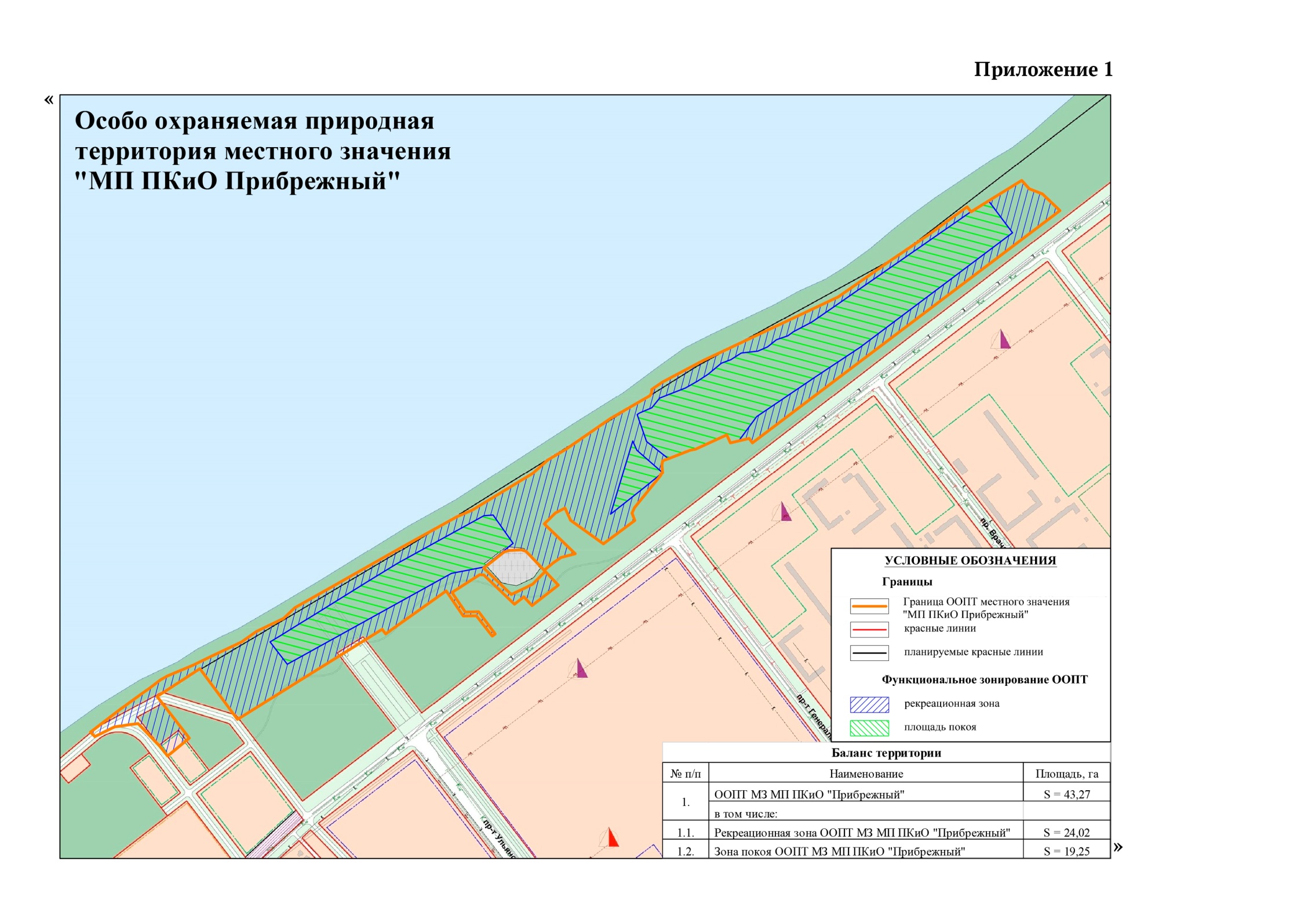 5) приложение 2 к Положению об особо охраняемой природной территории местного значения «ПКО «Прибрежный» изложить в следующей редакции:«                                                                                                      Приложение  2к Положению2. Настоящее решение вступает в силу на следующий день после дня его официального опубликования.	Председатель УльяновскойГородской Думы                                                                             И.В.НожечкинКООРДИНАТЫхарактерных (поворотных) точек особо охраняемой природной территории местного значения«ПКО «Прибрежный»(Система координат МСК-73)КООРДИНАТЫхарактерных (поворотных) точек особо охраняемой природной территории местного значения«ПКО «Прибрежный»(Система координат МСК-73)КООРДИНАТЫхарактерных (поворотных) точек особо охраняемой природной территории местного значения«ПКО «Прибрежный»(Система координат МСК-73)Обозначение характерной (поворотной) точки границХ, мY, м1231514454,452267796,752514476,562267826,243514489,122267843,354514510,262267872,175514552,822267933,256514559,982267943,807514576,332267966,218514581,352267973,099514590,292267989,8710514615,632268053,4611514638,292268101,7012514671,222268175,1013514696,762268212,4814514728,322268280,7215514753,942268309,0216514807,242268407,0917514899,552268576,9718514973,382268715,8319514988,472268753,6520515077,302268905,3721515109,792268943,2122515135,952268989,3823515209,252269099,6724515264,822269199,2825515271,762269203,5026515280,122269203,5627515298,182269231,2628515349,192269331,7129515501,572269670,2630515513,132269687,4931515590,392269802,7032515650,292269894,9533515719,262269994,1134515707,062270003,3835515733,272270047,5736515782,582270130,7212337515761,252270148,9938515748,002270181,0039515705,872270224,1640515143,152269451,1941515153,982269443,0542515148,662269417,9443515144,082269396,3844515163,912269387,8445515129,982269309,9546515127,612269296,7147515107,562269241,9748515102,372269227,7349515091,622269225,5450515072,752269227,2251515068,482269221,6752515067,262269222,6153514987,412269155,4554514973,772269149,5655514955,422269156,1256514899,082269076,9957514958,692268996,6058514989,802268983,5659514977,742268959,2460514951,012268931,5661514875,882269006,6662514872,372268993,9363514866,942268971,3064514854,332268952,2465514835,902268929,1066514883,702268884,8867514887,732268873,2268514886,552268843,2369514883,532268830,8370514844,082268779,2171514777,262268846,3972514785,432268864,1773514793,892268882,5674514802,112268900,2075514831,662268930,0376514833,702268931,1477514819,362268944,2978514798,582268963,3479514749,122268897,4780514771,092268877,3281514753,192268853,6282514827,232268778,9683514827,762268768,8984514785,282268699,2585514736,002268731,6786514736,002268764,6287514680,182268804,7188514674,762268797,1712389514726,002268758,9990514726,002268726,2291514789,002268685,0092514685,002268532,9993514696,872268524,8394514672,422268483,9595514573,362268318,4396514529,402268245,1097514483,922268169,1898514479,522268161,8499514592,062268081,53100514607,272268070,67101514551,942267982,65102514539,862267963,44103514435,212268041,44104514391,702267987,01105514416,312267967,76106514473,662267915,05107514470,422267888,47108514469,192267878,37109514466,592267857,04110514463,472267850,48111514443,032267807,48».